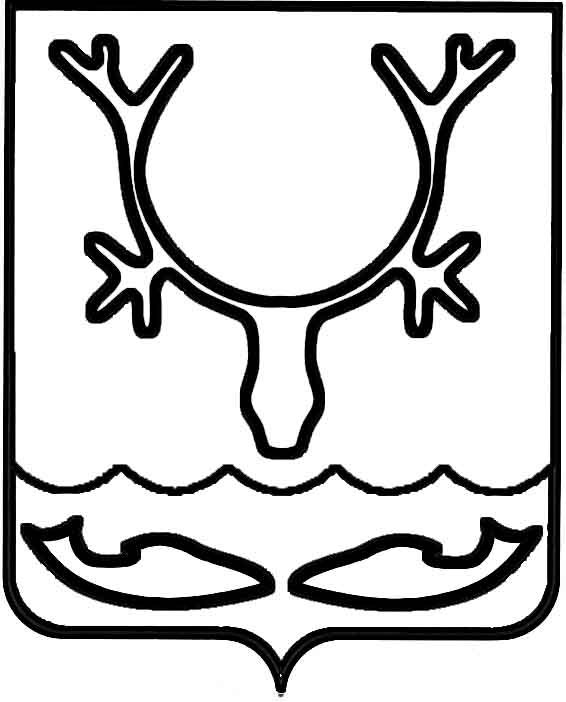 Администрация МО "Городской округ "Город Нарьян-Мар"ПОСТАНОВЛЕНИЕот “____” __________________ № ____________		г. Нарьян-МарО внесении изменений в Положение                      о проведении Дня молодежного самоуправления в муниципальном образовании "Городской округ "Город Нарьян-Мар" в 2017 году, утвержденное постановлением Администрации МО "Городской округ "Город Нарьян-Мар"                 от 02.02.2017 № 130В целях реализации муниципальной программы муниципального образования "Городской округ "Город Нарьян-Мар" "Молодежь", утвержденной постановлением Администрации МО "Городской округ "Город Нарьян-Мар" от 11.11.2013 № 2414              (в ред. от 24.01.2017 № 87), Администрация МО "Городской округ "Город Нарьян-Мар" П О С Т А Н О В Л Я Е Т:1.	В Положение о проведении Дня молодежного самоуправления                            в муниципальном образовании "Городской округ "Город Нарьян-Мар" в 2017 году, утвержденное постановлением Администрации МО "Городской округ "Город Нарьян-Мар" от 02.02.2017 № 130, (далее – Положение) внести следующие изменения:  1.1.	Подпункт 5.1 пункта 5 "Порядок проведения Мероприятия" изложить                   в новой редакции:"5.1.	Этапы проведения Мероприятия: 1 этап – прием заявлений: с 15 февраля по 15 марта 2017 года; 2 этап – заочный: с 16 марта по 27 марта 2017 года, рассмотрение кандидатур; 3 этап – очный: 05 апреля 2017 года, собеседование с Участниками мероприятия, определение кандидатур по замещаемым должностям;4 этап – проведение Дня самоуправления: 19 апреля 2017 года.".1.2.	Приложение 2 к Положению изложить в новой редакции (Приложение). 2.	Контроль за исполнением настоящего постановления возложить                     на заместителя главы Администрации МО "Городской округ "Город Нарьян-Мар"         по взаимодействию с органами государственной власти и общественными организациями.3.	Настоящее постановление вступает в силу со дня его подписания и подлежит официальному опубликованию. Приложениек постановлению Администрации МО "Городской округ "Город Нарьян-Мар"от 06.04.2017 № 409"Приложение 2к Положению о проведенииДня молодежного самоуправленияв МО "Городской округ"Город Нарьян-Мар" в 2017 годуОрганизационный комитет по проведениюДня молодежного самоуправленияв муниципальном образовании "Городской округ "Город Нарьян-Мар" в 2017 году 0604.2017409Глава МО "Городской округ "Город Нарьян-Мар" О.О.БелакАнохин Дмитрий Владимирович - заместитель главы Администрации МО "Городской округ "Город Нарьян-Мар"                       по взаимодействию с органами государственной власти и общественными организациями, председатель организационного комитета;Жукова Ольга Владимировна  - заместитель главы Администрации МО "Городской округ "Город Нарьян-Мар"                    по экономике и финансам, заместитель председателя организационного комитета;Максимова Алина Александровна  - начальник отдела организационной работы и общественных связей управления организационно-информационного обеспечения Администрации МО "Городской округ "Город Нарьян-Мар", секретарь организационного комитета.Члены комиссии:Кислякова Надежда Леонидовна - начальник отдела бухгалтерского учета и отчетности Администрации МО "Городской округ "Город Нарьян-Мар";Мартынов Виталий Валерьевич - ведущий специалист по связям                             с общественностью отдела по работе                            с населением МКУ "УГХ г. Нарьян-Мара";Метелина Надежда Васильевна - специалист по работе с населением                      1 категории отдела организационной работы и общественных связей управления организационно-информационного обеспечения Администрации МО "Городской округ "Город Нарьян-Мар";Оленицкий Игорь Викторович  - руководитель аппарата – управляющий делами Администрации МО "Городской округ "Город Нарьян-Мар";Пахомова Валерия Евгеньевна - ведущий юрисконсульт экспертного отдела правового управления Администрации МО "Городской округ "Город Нарьян-Мар";Синявина Зоя Михайловна - специалист по связям с общественностью                 2 категории отдела организационной работы и общественных связей управления организационно-информационного обеспечения Администрации МО "Городской округ "Город Нарьян-Мар";Солопов Андрей Владимирович- начальник отдела по обеспечению деятельности депутатов и работы с населением Совета городского округа "Город Нарьян-Мар"                      (по согласованию);Шишкина Светлана Игоревна - начальник управления организационно-информационного обеспечения Администрации МО "Городской округ "Город Нарьян-Мар".". 